Elektronická přihláška na jarní sportovní tábor s výletem do Paříže – Velikonoční mermaid camp 2023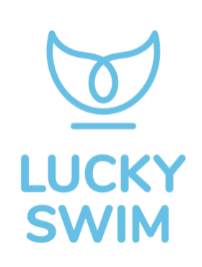 5. – 10. duben 2023Hotel F1 Paris Porte de Châtillo, 14. obvod – Montparnasse, Paříž, Francie
Muzeum Lega, Zámecká 52, 284 03, Kutná Hora – Sedlec, Česko
Provozovatel: Lucky Swim Adventures s.r.o. Účastník táboraJméno a příjmení:	Datum narození:	Adresa bydliště:	Ukončená třída ZŠ:	Rodiče (zákonní zástupci)MatkaJméno a příjmení:	Adresa:		Email:			Mobil:			OtecJméno a příjmení:	Adresa:		Email:			Mobil:			Informace pro objednateleDítě je závazně registrováno na letní sportovní tábor po přijetí přihlášky a zálohy ve výši 9.500,- Kč,
platební údaje budou zaslány obratem po přijetí přihlášky.Sourozenecká sleva 500,- Kč na každé dítě. Sleva bude započítána až v doplatku, výši zálohy neovlivňuje.Pro všechny účastníky tábora platí sleva 15% na veškerý sortiment e-shopu www.luckyswim.cz.Po obdržení elektronické přihlášky Vám bude zaslána na e-mail ze kterého přihláška přišla faktura. Záloha ve výši 9.500,- Kč bude splatná do 7 dnů od odeslání faktury. Doplatek 5.000,- Kč bude splatný nejpozději do 15. 3. 2023. Termíny plateb včetně čísla účtu budou uvedeny i na zaslané faktuře. Cena Velikonočního mermaid campu 2023 je 14.500,- Kč (Po přihlášení a uhrazení zálohy po 1.12. je cena 16.500,- V ceně tábora je zahrnuto:Strava 5x denně + zajištění pitného režimuLetecká doprava na místo a zpět + na všechny výletyUbytování ve vile, pronájem bazénu a sportovišť Výlety do okolních měst, na pláž, vstupy na památkyVýuka mermaidingu a plavecké technikyLekce dětského tréninku aquaerobikuPůjčení obleků mořských víl a monoploutvíKoordinační cvičeníMateriály na vyrábění, tvoření Náklady na táborový programMístní zmrzlinaZákonný zástupce se zavazuje: že při odjezdu na velikonoční sportovní tábor odevzdá potvrzení o bezinfekčnosti a posudek o zdravotní způsobilosti dítěte (dle § 9 odst. 3 zákona č. 258/2000 Sb., o ochraně veřejného zdraví) a souhlas s poskytováním informací o zdravotním stavu dítěte. Zákonný zástupce souhlasí s tím, že dítě v případě vyloučení účastníka z velikonočního sportovního tábora jej přepraví z místa konání na vlastní náklady. Zákonný zástupce souhlasí: že se jeho dítě zúčastní celého programu s přihlédnutím ke zdravotnímu stavu a omezením uvedeným ve zdravotním dotazníku (anamnéza), který je nedílnou součástí této přihlášky, Zákonný zástupce bere na vědomí: že neodevzdání výše uvedených dokumentů je překážkou pro účast dítěte na letním kempu bez nároku vrácení  poplatku (storno poplatky).Zákonný zástupce při předání dítěte odevzdá:Prohlášení zákonných zástupců o zdravotní způsobilosti dítěte (ne starší než jeden den), které je součástí této přihlášky.Lékařské potvrzení o zdravotním stavu dítěte, které je součástí této přihlášky a bude i přílohou zaslané Cestovní smlouvy.Léky, řádně označené jménem a dávkováním, které účastník pravidelně užívá.Průkaz zdravotního pojištění (nebo jeho kopii)Platný cestovní dokladPlatné cestovní pojištěníSouhlas o vycestování nezletilého, s ověřenými podpisy obou rodičůPotvrzení platné dle aktuálních epidemiologických nařízeníStorno poplatky (při ceně tábora 14.500,-)40% z ceny při zrušení do 1. března 2023 (5.800,- Kč)70% z ceny při zrušení do 20. března 2023 (10.150,- Kč)100% při zrušení po 21. března včetně, a při neomluveném nenastoupení na tábor. (14.500,-Kč)V případě nemoci znemožňující účast dítěte na táboře bude i při zrušení od 3.dne před nástupem na tábor účtován storno poplatek 70%. Nemoc je třeba doložit lékařským potvrzením.Odesláním této elektronické přihlášky souhlasím se Všeobecnými podmínkami účasti na letním sportovním táboře.Souhlas se zpracováním osobních údajů, nezbytných pro účast dítěte na letním táboře, bude na místě srazu k dispoziciPřihlášky zasílejte na emailovou adresu: tabory@luckyswim.czDále jen přílohy:Potvrzení o zdravotním stavu dítěte (ne starší než 2 roky)Jméno a příjmení:...................................................................................................Datum narození:..............................................................ZP:..................................Proti tetanu očkováno:...........................................................................................Ostatní očkování:....................................................................................................Má alergii na:..........................................................................................................Nesmí užívat tyto léky:...........................................................................................V poslední době prodělal tyto choroby:.................................................................Jiné zdravotní problémy:........................................................................................Jiná sdělení lékaře provozovateli tábora:...............................................................................................................................................................................................Po zdravotní stránce je schopen/schopna se účastnit letního dětského tábora.V ..........................dne............................Podpis a razítko lékaře.............................Prohlášení zákonných zástupců dítěte o zdravotní způsobilosti
Nesmí být starší než 1 den před odjezdem. Prohlašuji, že ošetřující lékař nenařídil dítěti...............................................................................narozenému.........................................................,zdravotní pojišťovna......................................změnu režimu. Dítě nejeví známky akutního onemocnění (průjem, teplota) a okresní hygienik ani ošetřující lékař mu nenařídil karanténní opatření. Není mi též známo, že v posledních dvou týdnech přišlo dítě do styku s osobami, které onemocněly infekční nemocí.Dále prohlašuji: Že dítě nemá vši ani hnidyŽe je dítě schopno zúčastnit se letního sportovního tábora v zahraničíLéky, které dítě v současné době užívá, včetně dávkování:.....................................................................................................................................................
Jsem si vědom(a) právních následků, které by mě postihly, kdyby toto mé prohlášení nebylo pravdivé.Dne..............................................     
Podpis zákonného zástupce dítěte........................................